North Wall Easter ArtsLab: CATALYST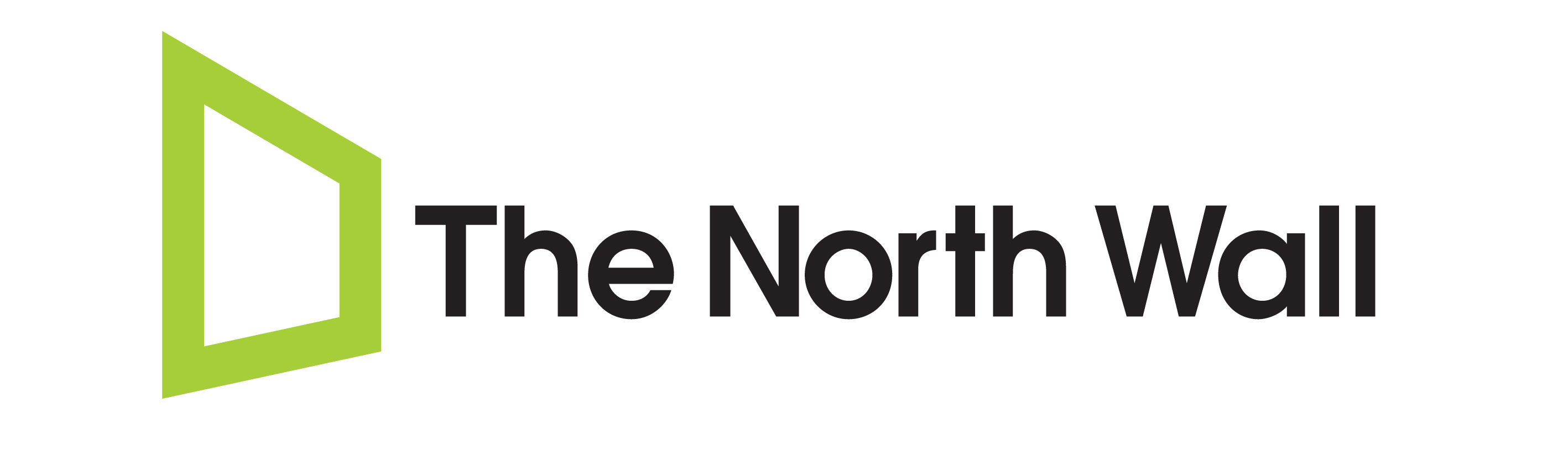 Application Form - WRITERSPlease ensure you will be free for the duration of the project (23 March – Friday 3 April) before applying. To apply, please fill in this form, inserting a CV and up to two short scripts or script extracts (maximum 10 pages each). Applications close at 9am on Friday 3rd January 2020. Please send completed applications to Abie (Participation and Projects officer): waltona@thenorthwall.com PLEASE INSERT YOUR CV HEREYour CV can outline any education/training/qualifications/achievements and work/volunteer history, with particular focus on theatre-related activity. . PLEASE INSERT YOUR WRITING SAMPLES HEREEach writing sample should be no longer than 10 pages and you may include a brief synopsis.WRITING SAMPLE ONEWRITING SAMPLE TWOName:                                                                            Gender:     Male   /   Female  /  Non-Binary          Please circle as appropriateDate of birth:                                                                  Age:Address:You must be ordinarily resident in the UK at time of applying and up to and including the project dates)Phone Number:   (Landline):                                         (Mobile): Email:Where did you hear about the North Wall Easter ArtsLab Residency 2019?Please use this space to tell us about the work you create, or would like to create. Tell us about your influences as a writer, whose work you admire and why. (Max 400 words)What piece of your own work has most satisfied you and why? (Max 150 words)What are your aspirations as a writer? What theatre or space would suit your writing style? Who might your audience be?  (Max 150 words)What do you hope to get out of the programme? (Max 150 words)THE NORTH WALL: Easter Residency 2020Project Duration: 23 March – Friday 3 AprilIMPORTANT:  FOR DATA PROTECTION PURPOSESPlease note that we will store your data in order to be able to communicate with you about your application. In order for us to legally continue to inform you about ArtsLab news and other opportunities which we think might interest you, you will need to delete one of the below statements as appropriate.Please add me to the mailing list to receive information about ArtsLab news and other professional development opportunities. Please do not add me to the mailing list to receive information about ArtsLab news and other professional development opportunities. To the best of my knowledge I am currently available to commit to the full dates of the project and all details I have given on this form are true.Signature:   _________________________________________________(an electronic signature is fine)Print name: _________________________________________________Date:           _________________________________________________Thank you!A brief synopsis (maximum 100 words)A brief synopsis (maximum 100 words)